Publicado en Barcelona el 06/09/2018 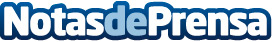 La startup Marmota duplica sus ventas renovando su imagenEn tan sólo un año y medio, Marmota ha revolucionado las reglas que imperan en el sector del descanso en nuestro país y se consolida como el líder online en la categoría con su propuesta "bed in a box". Datos de contacto:Marmota916611737Nota de prensa publicada en: https://www.notasdeprensa.es/la-startup-marmota-duplica-sus-ventas Categorias: Comunicación Marketing Cataluña Consumo http://www.notasdeprensa.es